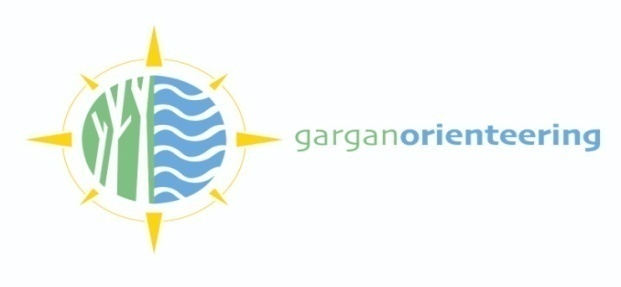 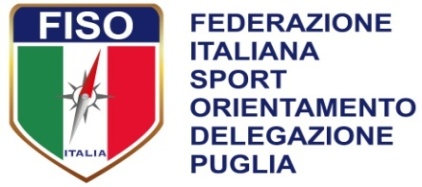 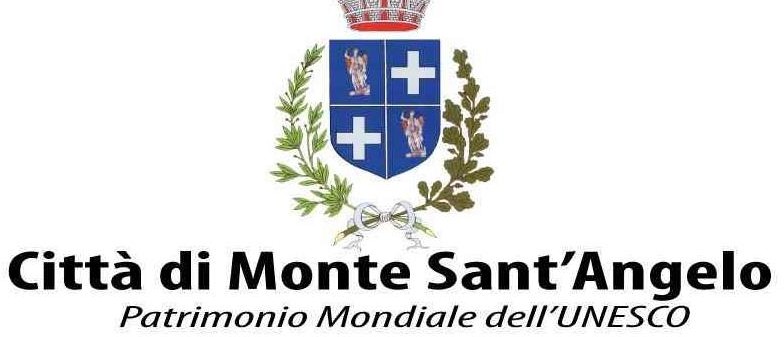                          PRIMA GARA PROMOZIONALE DI ORIENTEERINGL’A.S.D. GARGANORIENTEERING in collaborazione con il Comune di Monte Sant’Angelo organizza domenica 31 ottobre 2021, una gara promozionale di orienteering nel centro storico di Monte Sant’Angelo.Comitato organizzatore:Responsabile organizzativo      Vincenzo        di MARTINODirettore di Gara                        Giuseppe        SISTOSegreteria di Gara                       Raffaella        CIMMARUSTITracciatore                                   Vincenzo        DI CECCOCoordinatori Scuole               Immacolata        PALENA                                                          Antonio        RIGNANESE                                                             Laura         RAGO                                                              Anna         PRENCIPEResponsabile allestimenti         Salvatore        RIGNANESE                                                       Domenico       di MARTINO                                                        Pasquale       CIUFFREDAPROGRAMMA DI  DOMENICA 31OTTOBRE 2021Ore 9,00 – Ritrovo a Monte Sant’Angelo(FG) presso Piazza della Beneficenza dove sarà ubicata la Segreteria Gara per il ritiro delle buste di società.PARTENZA GARA: PIAZZA CAPPELLETTIOre 10,00 – 11,00 - Partenza “libera” regolamentata dai giudici di gara, a seconda dell’ordine di arrivo dei concorrenti in zona pre partenza,con sistema“punching start”.Ore12,30–Chiusura percorsi – Rimozione lanterne.Ore13,00–Premiazione.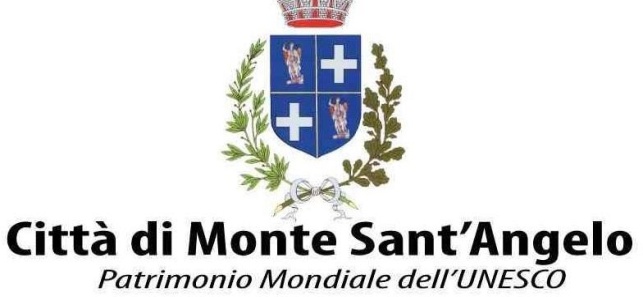 Carta:CENTROSTORICODIMONTESANT’ANGELO,scala1:4.000,equidistanza2,5m,omol.FISO. Le carte dovranno essere obbligatoriamente riconsegnate all’arrivo.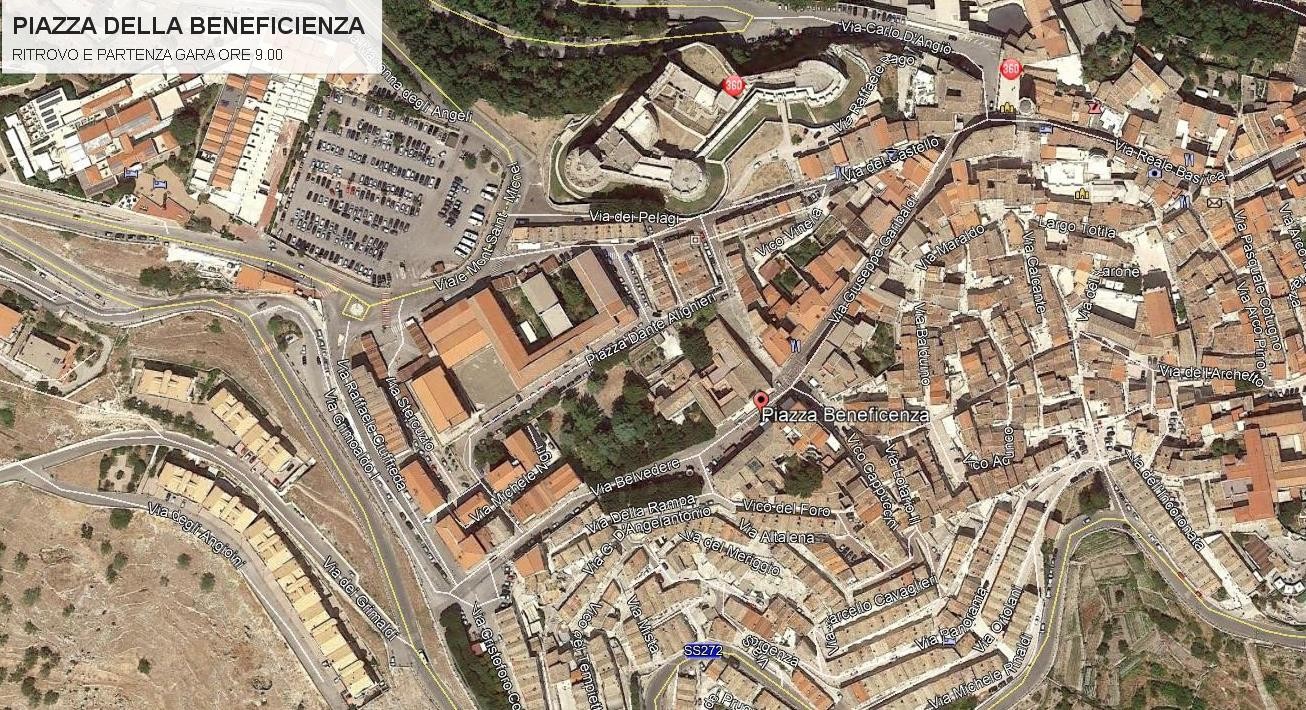 Categorie agonistiche :               JUNIOR            M/W-14  ; M/W-18                                                         SENIOR             MB - WB                                                         MASTER           M/W35+Categorie non agonistiche:     SCUOLA PRIMARIA                                                        SCUOLA MEDIA DI PRIMO GRADO                                                        SCUOLA SECONDARIA DI SECONDO GRADO                                                        DIRECTIscrizioni: da far pervenire entro le ore 23:59 di domenica 24 ottobre 2021 attraverso il sito :www.fiso.it/gara/2021263	A.S.D.GARGANORIENTEERING                                     VIA SKANDERBEG,38 – MONTE SANT’ANGELO(FG)  - C.F 92068020715Emal: garganorienteering@gmail.com – garganorienteering@pec.itFb: GarganOrienteering  - Tel. 3687533844E’ obbligatorio il tesseramento FISO per tutti i partecipanti. Le scuole possono partecipare presentando un unico elenco con timbro e firma del Dirigente scolastico.Tutti coloro che parteciperanno alla gara dovranno essere in regola con il certificato medico per attività non agonistiche.Quote di iscrizioni:Euro 5,00 per tutte la categorie.Scuole euro 2,00 Punzonatura: elettronica con si-card(in caso di smarrimento della si– card noleggiata verrà addebitato l’importo di euro 30,00)Ritiri: i concorrenti che non portano a termine la gara devono obbligatoriamente passare dall’arrivo.Chiusura dei percorsi: i percorsi chiuderanno 60 minuti dopo l’ultima partenza. Trascorso questo tempo limite,i punti di controllo verranno rimossi dagli organizzatori ed i concorrenti che non abbiano ancora ultimato il percorso dovranno andare direttamente all’arrivo, ma risulteranno non  classificati.Premiazioni:	Saranno premiati i primi tre classificati di ogni categoria costituita.Albo di Gara:	Ubicato in Piazza DELLA BENEFICENZA, adiacente la Segreteria.Assistenza sanitaria:		E’assicurata da ambulanza con medicoParcheggi auto:	Lungo la S.S.272 e parcheggio pubblico VIALE Mont Saint MichelParcheggi BUS:                                   Parcheggio pubblico VIALE Mont Saint Michel s.s.272.SI RISPETTERANNO I PROTOCOLLI FEDERALI E LE NORME ANTICOVID.Per info:di Martino Vincenzo 3687533844Palena Immacolata 3403594199Rignanese Antonio 3477297803                                                                                                                                                                             Il presidente                                                                                                       Vincenzo di Martino